Муниципальное бюджетное общеобразовательное учреждение«Петропавловская средняя общеобразовательная школа»Муромцевского муниципального района Омской областиМЫ ВЫБИРЕМ ЗДОРОВЬЕ!Квест-игра в лагере дневного пребывания, реализуемая в рамках образовательного проекта «Территория выбора»Составитель:Караганова Елена Александровназаместитель директораМБОУ «Петропавловская СОШ»2019МУРОМЦЕВОЦель  проведения квест - игры: Развитие у участников  потребности в ведение здорового образа жизни;Систематизация и обобщение знаний, ранее полученных на уроках, внеурочных, внешкольных мероприятиях по здоровому образу жизни;Приобретение новых важных и необходимых знаний по здоровому образу жизни в процессе игровой деятельности;Воспитание личной ответственности за сохранение своего здоровья;Развитие коммуникативных умений и навыков при работе в команде, группе, коллективе.Планируемый результат:Сформированность  представления о здоровом образе жизни, слагаемых здорового образа жизни;Осознанность участниками фактов, определяющих, что активная, интересная жизнь может быть только у здорового человека.Возраст участников:7-11 летУчастники команд:6 команд-участниц  (в команде 3 девочки, 3 мальчика)Место проведения:Холл 1 этажа школы и пришкольная территория, при которой организуется Лагерь дневного пребывания «Территория здоровья»Этапы подготовки и проведения квест-игры:1. Подготовительный:Создание рабочей группы (директор лагеря, старшая вожатая, по 1 вожатому – старшекласснику от отряда, прошедшему обучение по программе «Школа-искусство вожатого»), распределение функций между членами рабочей группы.2. Основной этап реализации:2.1. Планирование действий:Постановка целей и задач;Разработка сценария;Определение и подготовка  квест-станций, сроков проведения, помощников в проведении, обозначение маршрута и разработка маршрутных листов для команд;2.2. Проведение квест-игры.Рефлексивный этап:Заполнение лагерной «Книги отзывов» участниками, размещение отзывов в новостной ленте школьного сайта;Размещение фото и видео информации на сайте РДШ;Анализ проведения квест-игры между членами рабочей группы.Проведение:Определение готовности  (сбор команд на общей площади, повторение  правил безопасного поведения при проведение массовых мероприятий)Старт на месте:2.1. Озвучивание правил игры (игра начинается по сигналу, для того, чтобы пройти игру, участники строго следуют по выданным маршрутным листам, внимательно на каждом этапе слушают  помощников, выполняют их указания и при правильно выполненном задании получают жетон. Каждый жетон – есть отдельная часть кластера (общего, целого).  В маршрутном листе каждой команды помощник фиксирует выполнение задания на этапе)  Участникам игры при спорной сложившейся ситуации разрешается обратиться к помощнику на квест-станции или главному организатору квест-игры.  Участникам игры не разрешается мешать другим участникам выполнять задания, заменять участников  по старта, пропускать этапы. В случае нарушения установленных организаторами правил, команда-участник штрафуется штрафным баллом, который на финише отнимается из общего количества баллов)3. Старт в пространство и во времени.4. Финиширование команд-участников, подведение итогов.5. Награждение победителей и призеров.Помощник: Здравствуй, солнышко  родное!Здравствуй, небо голубое!Здравствуй, матушка-Земля!Здравствуй, ты, и здравствуй , Я!Главный организатор:Добрый день всем! Всем тем, кто идет в ногу с нами, тем, кто смотрит вперед и предвкушает свое будущее, поскольку оно зависит только от нас самих. Каждому из нас известно, чтобы быть здоровым, что необходимо делать?Правильно, вести ЗДОРОВЫЙ ОБРАЗ ЖИЗНИ. А сегодня здесь и сейчас мы собрались для того, чтобы вспомнить, что включает в себя это понятие. Ваши вожатые предлагают отправиться в интереснейшее путешествие по квес-станциям, где нужно будет показать и проявить свои знания, умения, навыки. За правильно выполненные задания вам будут начисляться баллы, и вручаться листы с названиями компонентов ЗОЖ. Ваша задача, работая сплоченно, слаженно на станциях собрать все листы с компонентами и на шестой, заключительной станции собрать из них кластер. Победители и призеры определятся по количеству набранных баллов. Ну что всем удачи и вперед. Старт в  пространство и во времени.Команды – участницы разбегаются по станциям1 Квест-станция. «Грамотеи»  Помощник: Веками, из одного поколения в другое  передавались пословицы и поговорки о здоровом образе жизни, и на сегодняшний  день  они очень актуальны и важны. И наше первое испытание связано именно с этим. Перед вами таблица,  в столбцах и строках которой, представлены отдельные слова и  слоги, из которых необходимо составить пословицу. Максимальное количество времени для достижения цели 5 минут. Впишите составленную пословицу в маршрутный лист.Правильный ответ (Если не бегаешь пока здоров, придется побегать, когда заболеешь)За правильный ответ команда получает лист-единицу кластера «РЕЖИМ ДНЯ»   2 станция. Квест-станция «Всезнайки»Помощник:Быть здоровыми, красивыми, полными сил хотят и взрослые и дети. А что для этого нужно?  Много знать! Вот это мы сейчас и проверим! Перед вами  карточка с тестовым заданием, выберите правильный ответ подчеркните его. Правильный ответ 1 балл. Максимальное количество времени 5 минут.За 5 и более правильных ответов команда получает лист-единицу кластера «ЗДОРОВОЕ  ПИТАНИЕ»   3 квест-станция «Отгадай-ка»Помощник:Перед вами кроссворд. Ваша цель, разгадать его. Конечно, же все вопросы о здоровье и здоровьесбережении. Максимальное количество времени для достижения цели 5 минут. Каждый правильный ответ – 1 балл.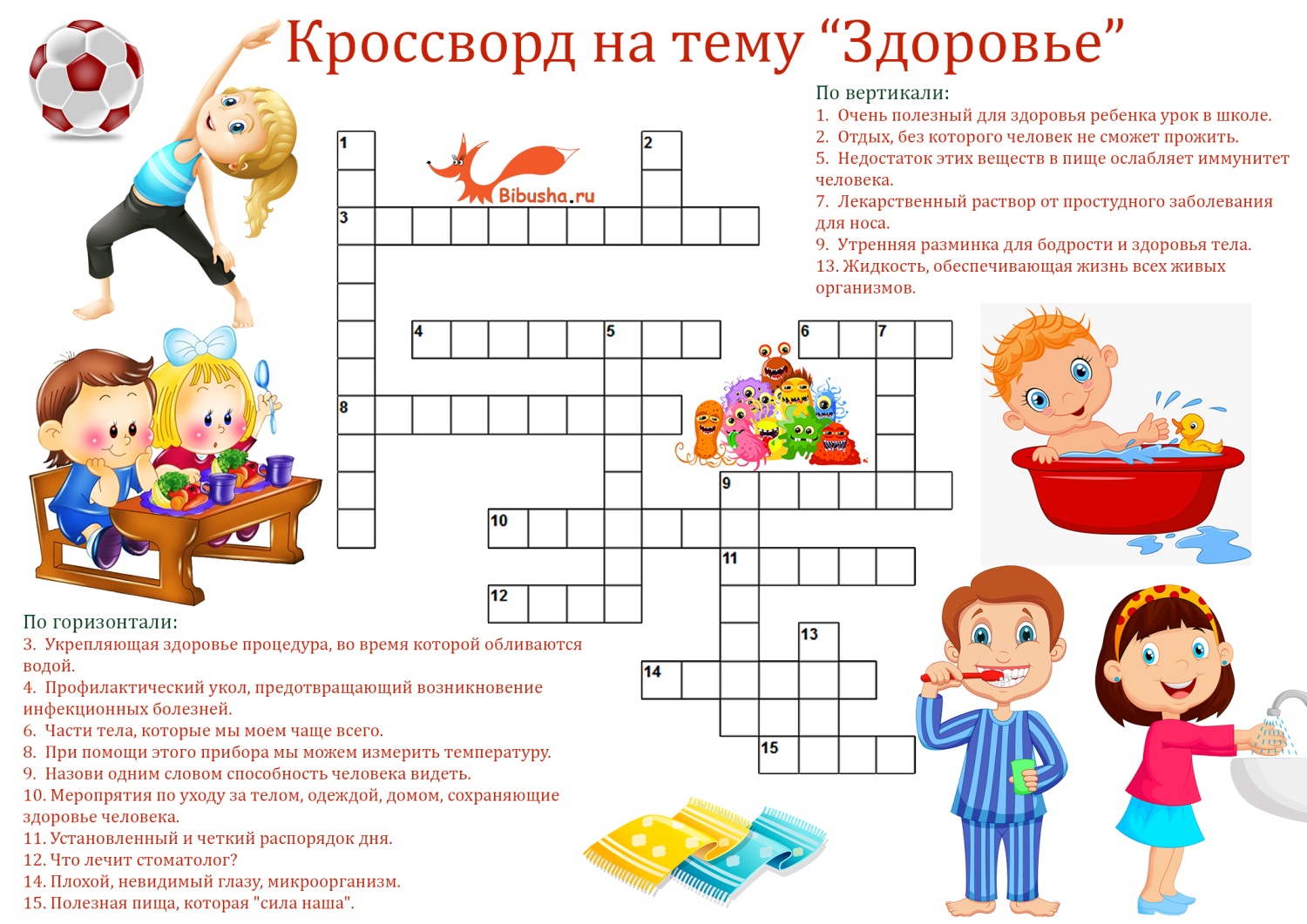  Ответы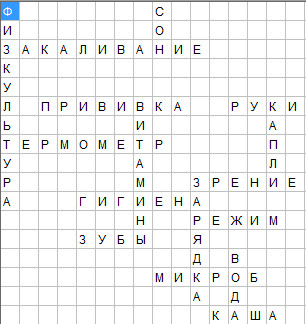 За 8 и более правильных ответов команда участник получает единицу кластера «ПОЛНОЦЕННЫЙ СОН»   4 квест-станция «Станция Олимпийских рекордов»Помощник:Весь наш лагерь очень рад!Олимпийцев отрядных выстроить в ряд,Пожелать им побед!Пожелать им рекордов,Ведь здоровым быть  - это гордо!Мы предлагаем вам поставить свои отрядные рекорды. Девочки прыгают на скакалке,  мальчишки набивают ногой футбольный мяч. Олимпийским результатом станет общее количество прыжков и набитых мячей. Считаем до первого нарушения (запинки).За физическую выносливость  команда получает лист-единицу кластера «ЗАНЯТИЯ  СПОРТОМ»   5 квест-станция «Творческая»Помощник:Кто из вас знает, что такое буриме? Даю подсказку.Здоровье – это круто!Здоровье – это драйв!Здоровый образ жизни,Скорее выбирай!Что прослушали? Правильно четверостишье. Буриме (фр. bouts-rimés «рифмованные концы») — литературная игра, заключающаяся в сочинении стихов, чаще шуточных, на заданные рифмы, иногда ещё и на заданную тему. Вот и вам сейчас предстоит сочинить четверостишье, помните обязательное условие – рифма. Перед вами темы:Витамины;Зарядка;Режим дня;Здоровье.Максимальное количество времени для достижения цели 5 минут Максимальное количество баллов 10.За правильно составленное рифмованное четверостишье команда получает лист-единицу кластера «ЗАКАЛИВАНИЕ»   6 квест-станция «Что? Где? Когда?»Помощник:Ребята, что такое блиц-опрос?  Ответ, в случае отсутствия ответа, даем подсказку.Сейчас я вам буду задавать по оному вопросу, время на раздумье 10 секунд, не больше. Даете ответ правильный – зарабатывает 1 балл, не знаете ответа, говорите – дальше.Тренировка организма холодом называется (Закаливание)Жидкость, переносящая в организме кислород, - это…(Кровь)Мельчайший организм, переносящий инфекцию – это…(Микроб)Теннисная площадка – это…(Корт).Каких людей называют моржами? (Купающимися зимой в проруби)Как называют людей, питающихся только растительной пищей? (Вегетарианцы).Когда отмечается Всемирный День здоровья? (7 апреля)Способность организма защищать себя от вторжения вирусов и бактерий – это… (Иммунитет)Ягода, очень полезная для зрения (Черника) Спортивный переходящий приз – это…(Кубок)За  5 и более правильных ответов команда получает лист-единицу кластера «ДВИЖЕНИЕ»   Финиширование команд-участников, подведение итогов.После прохождения всех этапов игроки собираются начальной точке маршрута, сдают маршрутные листы, собирают кластер.Награждение победителей и призеров.И в заключении праздника мы хотим сказатьЕсли хочешь быть здоров,Достигать рекордов,Наш совет для вас готов –Подружись со спортом!Своё здоровье спортом укрепляй,Ходи в походы и встречай рассветы,Секрет успеха в жизни, твердо знай-Твоё здоровье, ты запомни это.Будьте Здоровы! До новых встреч!Рефлексия.Отрядные вожатые помогают деткам заполнить лагерную  «Книгу отзывов», информацию и отзывы о квест-игре размещают на школьном сайте и сайте РДШ.ЕСЛИЕШЬКОГДАПОКАБЕГАНЕГАТЬПОБЕПРИЕШЬЗДОЗАБОЛЕРОВДЁТСЯ1. Ягоды, которые используют  для понижения температуры тела?1– ежевика2 – клубника3 – арбуз4- клюква2. Лучшее время для закаливания:1 – зима2 – лето3 – весна4 – осень3. Лекарственное растение, использующееся  для остановки кровотечения:1 – крапива2 – подорожник3 – зверобой4 – ромашка4. Предмет, являющий лучшей  тяжестью для любителей утренней зарядки?1– Качели2– Гантели3– Блины4– Кегли5. Что является залогом здоровья ?1– Чистота2– Красота3– Сила4– Ум6. Продолжительность сна позволяющая организму восстановиться, набраться сил::1 – 3-4 часа2 – 8-9 часов3 – 12-14 часов4 – сон не влияет на здоровье7. Что означает слово «Витамин»1 – Конфеты2 – Жизнь3 – Здоровье4 – Вред8. Полезная привычка:1– Грызть ногти2– Спать до обеда3 - Чистить зубы по утрам4 - Долго играть в компьютер9.Овощ, замедляющий старение организма:1 – Картофель2 – Редис3 – Морковь4 – Чеснок